Завданнядля дистанційного навчання з мистецтва для учнів 8  класуна період карантину з 12.03.2019 – 06.04.2020Учитель  мистецтва   А.В.Гладкевичalla.gladkewitch@ukr.net  Мистецтво 8  клас, Л.Масол№ з/пТемаЗавдання для виконанняДомашнє завдання Додаткова інформація1Класицизм у музиці§24- 25, Дослідити, які класичні твори звучать у сучасних флешмобах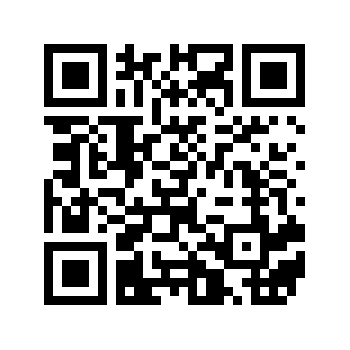 